ファブスペースみたか機器利用申込書（あて先）ファブスペースみたか 　　　　　　　　　　　　　　　　（申込者）　会員番号 　　　　　　　　　　　　　　利用者名　　　　　　　　　　　　　　 　次のとおり機器の利用を申込みます。申込日　年　　　月　　　日　年　　　月　　　日　年　　　月　　　日　年　　　月　　　日　年　　　月　　　日利用目的利用日時　年　　　月　　　日午前・午後　　　　　時　　　　分 　～ 　　午前・午後　　　　時　　　　分　年　　　月　　　日午前・午後　　　　　時　　　　分 　～ 　　午前・午後　　　　時　　　　分　年　　　月　　　日午前・午後　　　　　時　　　　分 　～ 　　午前・午後　　　　時　　　　分　年　　　月　　　日午前・午後　　　　　時　　　　分 　～ 　　午前・午後　　　　時　　　　分　年　　　月　　　日午前・午後　　　　　時　　　　分 　～ 　　午前・午後　　　　時　　　　分利用機器名利用機器名単位料金（税込）利用数金　額レーザー加工機レーザー加工機50分2,200円分円ＵＶプリンタＵＶプリンタ50分1,650円分円３Dプリンタ３Dプリンタ50分1,100円分円３Ｄペン３Ｄペン50分	1,080円	分	円1,100円分円ペーパーカッターペーパーカッター50分550円分円電子ミシン電子ミシン50分550円分円レンタルPCレンタルPC50分220円分円プロジェクタープロジェクター50分1,100円分円モデリングマシンモデリングマシン50分1,650円分円ファブスペース利用料　ファブスペース利用料　1日1,100円円合計金額合計金額その他その他円合計金額合計金額合計金額合計金額合計金額円領 収 書　　　　　　　　　　　　　　　　　　　　　　　　　　　　　　　　　年　　月　　日　　　　　　　　　　　　　様　　　　　　　　　　　下記のとおり領収しました。￥　　　　　　　円　(税込）　　　　　　　　　　　　　　　　　　　　 但　機器利用料として　　　　　　　　　　　　　　　　　　　　　　　　　　　　　　　　　　　　　　      　　　ファブスペースみたか　　　　　　　　　　　　　　　　　　　　　　　　　　　　　　　　　東京都三鷹市下連雀三丁目38番4号　　　　       　　TEL　0422－４8－3520運営）株式会社 ウッドボックス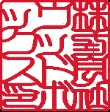 